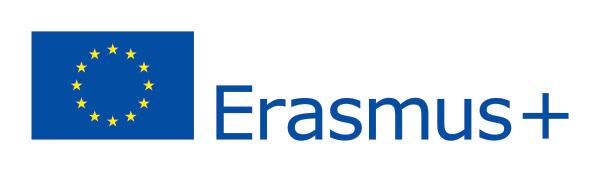 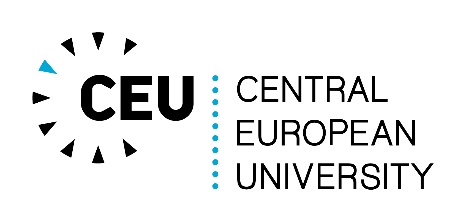 PERSONAL DATARECEIVING INSTITUTIONPROPOSED STUDY PROGRAMSIGNATURESERASMUS+ STUDY PLAN ERASMUS+ International Credit Mobility Grant for StudyFirst name:      Surname:      Surname:      CEU Department:      CEU Department:      CEU Department:      Email: Email: Email: Study Level: graduate (Master)    doctoral (PhD)   Study Level: graduate (Master)    doctoral (PhD)   6-digit CEU ID card nr.:      Name of host institution:      Name of host institution:      Name of host institution:      Unit/Department/Faculty:      Unit/Department/Faculty:      Unit/Department/Faculty:      Area of Study:      Area of Study:      Area of Study:      Proposed period abroad:   From:   /  /    To:   /  /    Duration in months:   Course codeCourse titleECTSTotalName of the applicant:      Date:    /  /    SignatureName of supervisor at CEU:      Date:    /  /    Signature